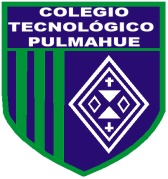 Colegio Tecnológico PulmahueGUIA DE TRABAJO ARTES VISUALES 6°BÁSICOClase N°1Objetivo de aprendizaje: Diferenciar y aplicar los elementos del lenguaje visual, gama y contraste en trabajos de arte.¿Qué son los elementos del lenguaje visual?Son los elementos que se utilizan para la expresión artística. Los elementos visuales en el arte son equivalentes a las palabras en el ámbito del lenguaje.Los 8 elementos principales del lenguaje visual: el punto; las lineas (abiertas, cerradas, curvas, ondas); valor (matices y sombras) color (primarios o segundarios); textura (sentido del tacto) figura (geométricas) forma y espacio.¿Qué es la gama de color? Son los matices que se pueden obtener de un mismo color.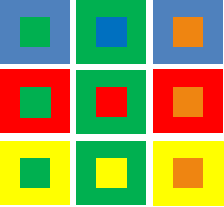 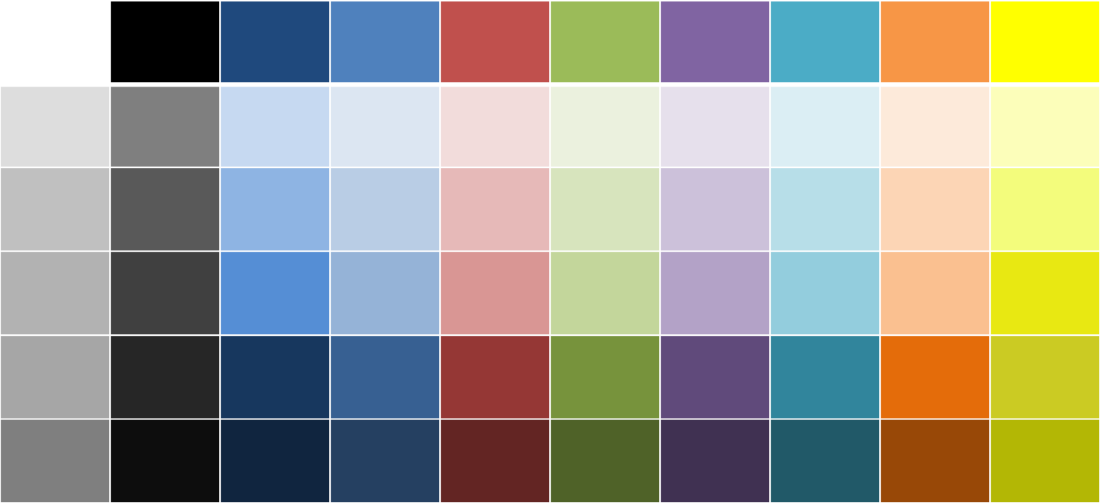 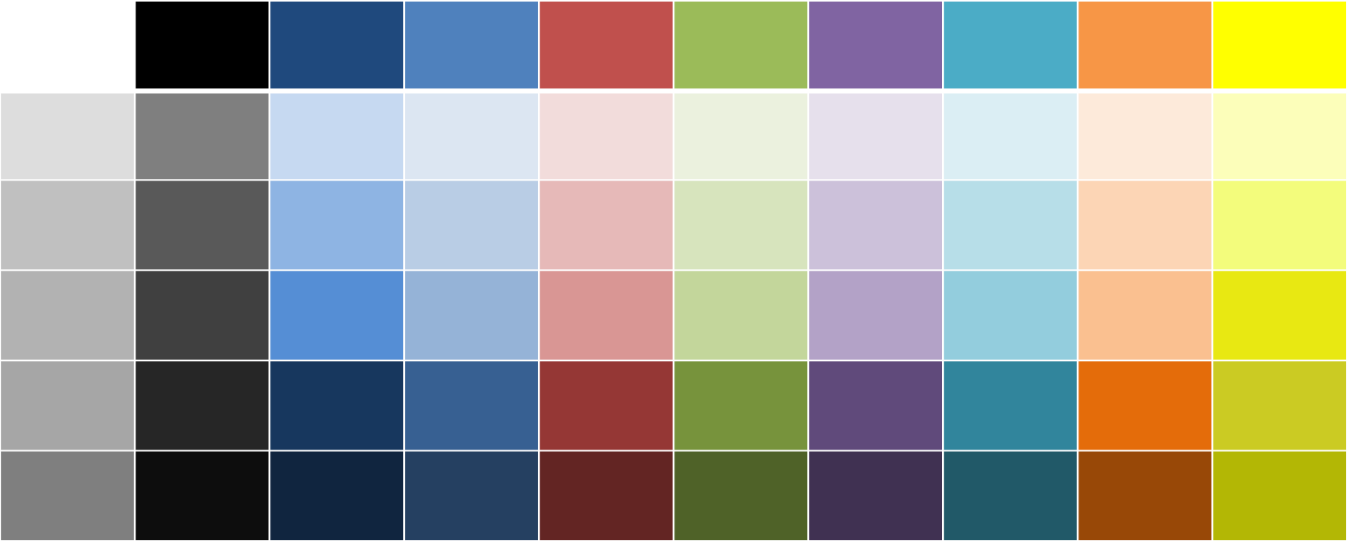 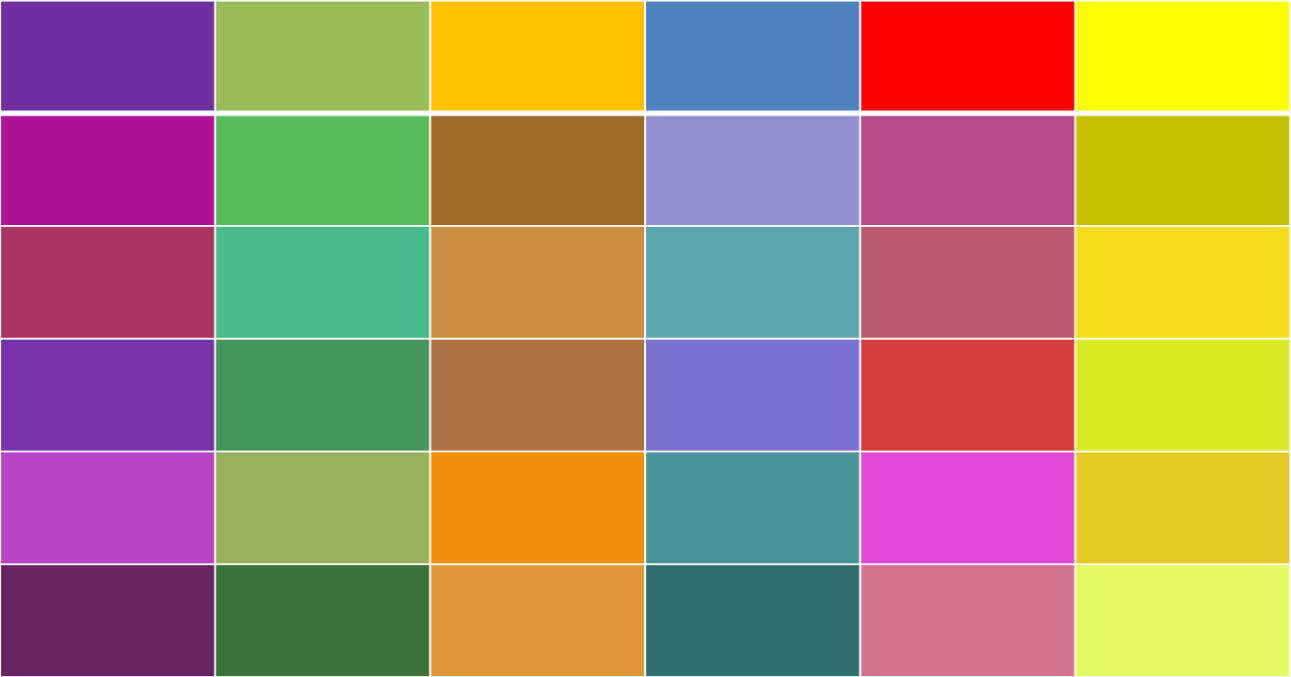 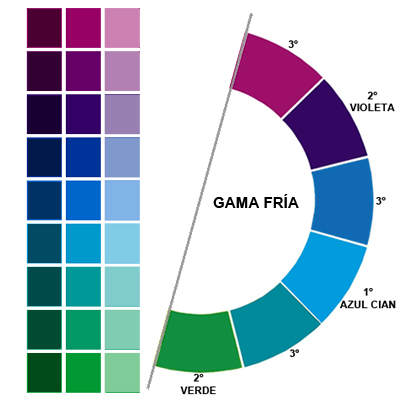 Ejemplos 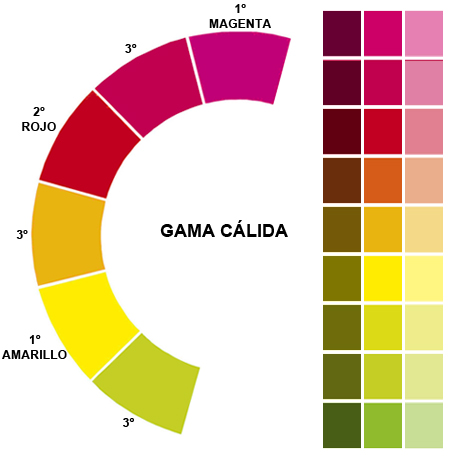 ACTIVIDAD: Dividen en 4 la hoja de block y en cada una de ella realizan un dibujo  aplicando los elementos del lenguaje visual y la gama y contraste de colores.Ante cualquier duda o consulta comunicarse a través del correo electrónico horario de 10 a 12 y de 16 a 18 horas Constanza.bustamante23@gmail.com Además deben enviar evidencias de las guías trabajadas mediante fotografías al correo ya sea el niño haciendo la actividad y cuando se regrese nuevamente a clases se solicitara el material para ser corregidos. 